Załącznik nr 6 - Wzór karty weryfikacji kryterium kończącego negocjacje wniosku o dofinansowanie projektu konkursowego w ramach programu FERS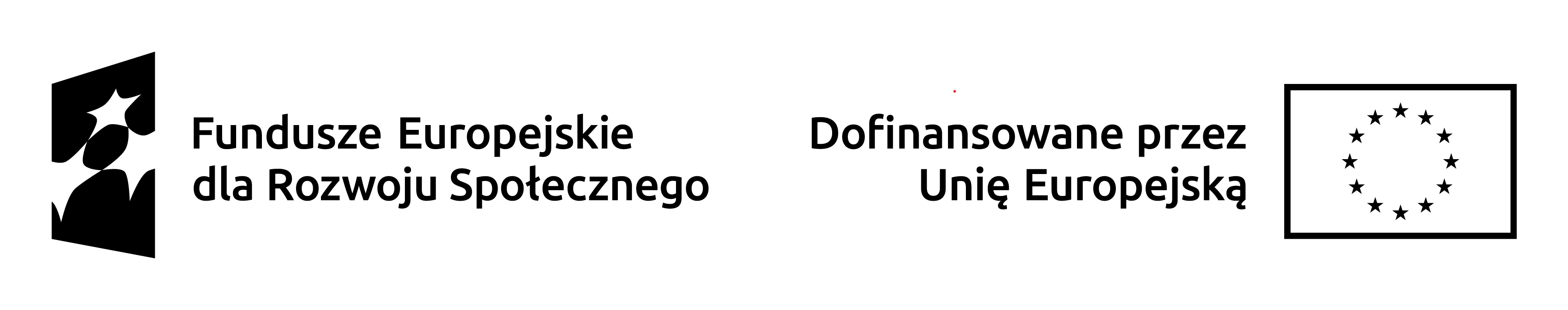 KARTA WERYFIKACJI KRYTERIUM KOŃCZĄCEGO NEGOCJACJE WNIOSKU 
O DOFINANSOWANIE PROJEKTU KONKURSOWEGO W RAMACH PROGRAMU FERSINSTYTUCJA ORGANIZUJĄCA NABÓR: Departament Wdrażania Europejskiego Funduszu Społecznego w Ministerstwie Rodziny, Pracy i Polityki SpołecznejNR NABORU: FERS.04.05-IP.06-001/24NR WNIOSKU: .....................................................................................................................................
SUMA KONTROLNA WNIOSKU: .....................................................................................................................................TYTUŁ PROJEKTU: …………………………………………………………………………………………………NAZWA WNIOSKODAWCY: …………………………………………………………………………………………………OCENIAJĄCY: ……………………………………………………………………………………………………………………………					…………………………Podpis członka KOP						data				Zakres negocjacji (wypełnia przedstawiciel ION będący członkiem KOP)Zakres negocjacji (wypełnia przedstawiciel ION będący członkiem KOP)Zakres negocjacji (wypełnia przedstawiciel ION będący członkiem KOP)Zakres negocjacji (wypełnia przedstawiciel ION będący członkiem KOP)CZY NEGOCJACJE W RAMACH PROJEKTU ZAKOŃCZYŁY SIĘ WYNIKIEM POZYTYWNYM?CZY NEGOCJACJE W RAMACH PROJEKTU ZAKOŃCZYŁY SIĘ WYNIKIEM POZYTYWNYM?CZY NEGOCJACJE W RAMACH PROJEKTU ZAKOŃCZYŁY SIĘ WYNIKIEM POZYTYWNYM?CZY NEGOCJACJE W RAMACH PROJEKTU ZAKOŃCZYŁY SIĘ WYNIKIEM POZYTYWNYM?Czy do wniosku zostały wprowadzone korekty wskazane przez oceniających 
w kartach oceny projektu lub przez przewodniczącego KOP lub inne zmiany wynikające z ustaleń dokonanych podczas negocjacji?Czy do wniosku zostały wprowadzone korekty wskazane przez oceniających 
w kartach oceny projektu lub przez przewodniczącego KOP lub inne zmiany wynikające z ustaleń dokonanych podczas negocjacji?Czy do wniosku zostały wprowadzone korekty wskazane przez oceniających 
w kartach oceny projektu lub przez przewodniczącego KOP lub inne zmiany wynikające z ustaleń dokonanych podczas negocjacji?Czy do wniosku zostały wprowadzone korekty wskazane przez oceniających 
w kartach oceny projektu lub przez przewodniczącego KOP lub inne zmiany wynikające z ustaleń dokonanych podczas negocjacji?□ TAK □ NIE (ODRZUCIĆ PROJEKT)□ NIE (ODRZUCIĆ PROJEKT)□ NIE (ODRZUCIĆ PROJEKT)Czy KOP uzyskała od wnioskodawcy informacje i wyjaśnienia dotyczące określonych zapisów we wniosku, wskazanych przez oceniających w kartach oceny projektu lub przewodniczącego KOP?Czy KOP uzyskała od wnioskodawcy informacje i wyjaśnienia dotyczące określonych zapisów we wniosku, wskazanych przez oceniających w kartach oceny projektu lub przewodniczącego KOP?Czy KOP uzyskała od wnioskodawcy informacje i wyjaśnienia dotyczące określonych zapisów we wniosku, wskazanych przez oceniających w kartach oceny projektu lub przewodniczącego KOP?Czy KOP uzyskała od wnioskodawcy informacje i wyjaśnienia dotyczące określonych zapisów we wniosku, wskazanych przez oceniających w kartach oceny projektu lub przewodniczącego KOP?□ TAK□ TAK□ NIE (ODRZUCIĆ PROJEKT)□ NIE DOTYCZY3)  Czy do wniosku zostały wprowadzone inne zmiany niż wynikające z kart oceny projektu lub uwag przewodniczącego KOP lub ustaleń wynikających z procesu negocjacji?3)  Czy do wniosku zostały wprowadzone inne zmiany niż wynikające z kart oceny projektu lub uwag przewodniczącego KOP lub ustaleń wynikających z procesu negocjacji?3)  Czy do wniosku zostały wprowadzone inne zmiany niż wynikające z kart oceny projektu lub uwag przewodniczącego KOP lub ustaleń wynikających z procesu negocjacji?3)  Czy do wniosku zostały wprowadzone inne zmiany niż wynikające z kart oceny projektu lub uwag przewodniczącego KOP lub ustaleń wynikających z procesu negocjacji?□ TAK (ODRZUCIĆ PROJEKT)□ TAK (ODRZUCIĆ PROJEKT)□ NIE □ NIE 